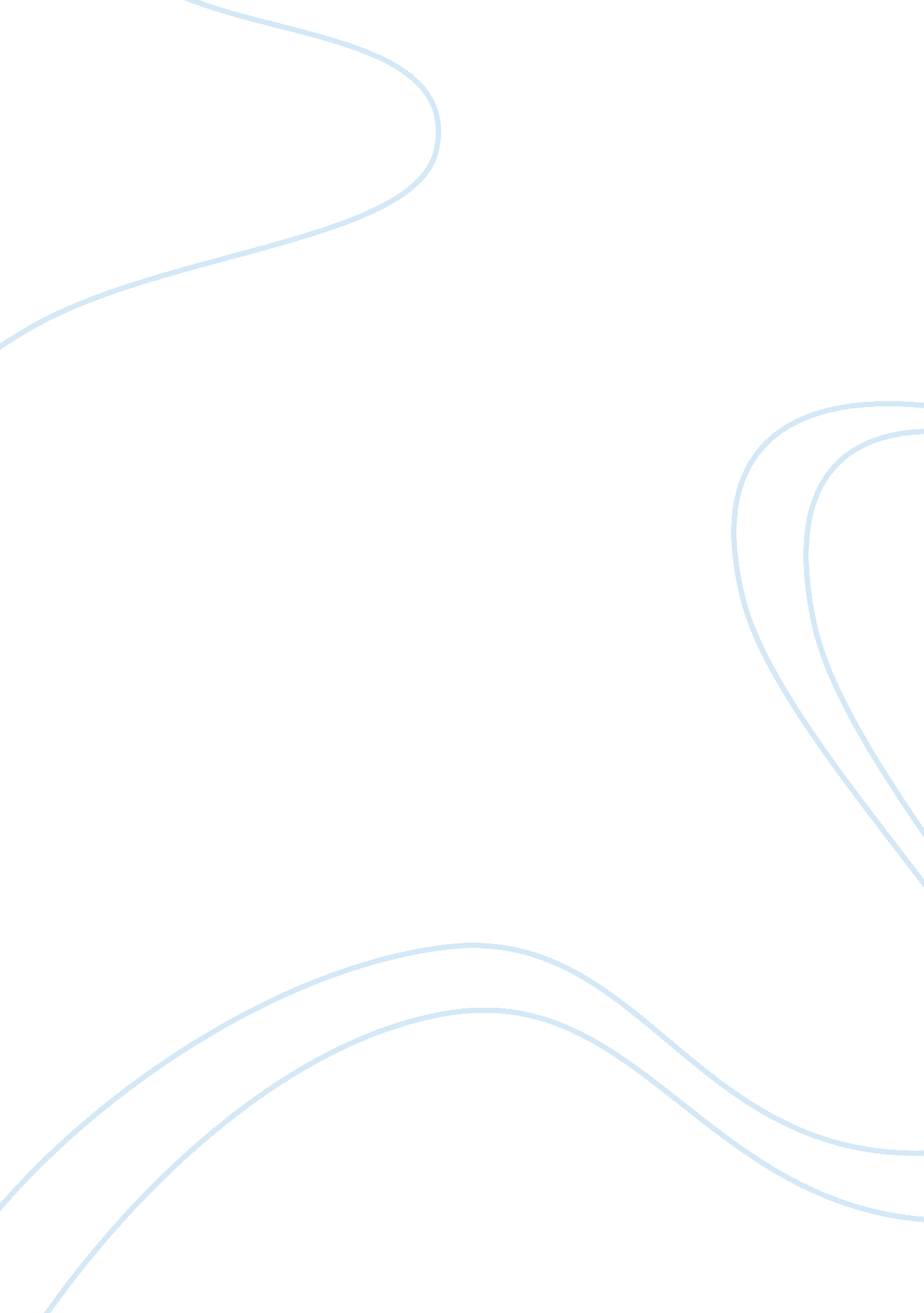 Aaa flashcards chapter 10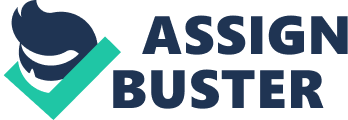 When shifting gears with a manual transmission, the clutch must be: always be pushed all the way to the floorWhen shifting gears, you should: be able to shift without looking at the pedals or shift lever. ONAAA FLASHCARDS CHAPTER 10 SPECIFICALLY FOR YOUFOR ONLY$13. 90/PAGEOrder NowThe friction point of the clutch is the point at which the clutch pedal is: let up part way to a point where the engine starts to move the vehicleWhen shifting from first to second, the correct procedure is: clutch pedal down, shift, accelerator pedal upFirst gear in a vehicle with a manual transmission should be used for speeds up to approximatley: 15 mphfourth and fifth gears are generally engaged at speeds over: 40 - 50 mphWhen you park and leave a manual-shift vehicle, it is best to set the parking brake and shift to: both a and c are correct (first gear and reverse)" Riding the clutch" will: rapidly wear the clutch's surfaceIf you do not operate the clutch properly you could: all the above are correct (stall your engine, experience bumpy jerks, have vehicle jerk forward when you attempt to accelerate)You are driving a manual-shift vehicle in third gear at 30 mph and you plan to turn right at the next intersection. The street has a slight uphill grade. It is best to: downshift to second gear and slow before the turn. 